Dr.Huda 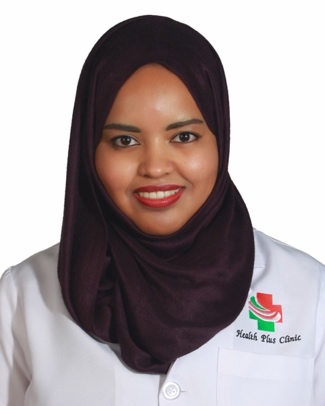 Place of Birth: Sudan – Khartoum Date of Birth: Jan,1986Nationality: SudaneseGender: Female Marital Status: Single  Religion: MuslimLanguages: Fluent in Arabic and English Mobile : C/o 0501685421E-mail: huda.378686@2freemail.com     CAREER OBJECTIVESeeking a challenging career in a growing organization, where my professional skills and experiences are utilized.MANAGEMENT & LEADERSHIP SKILLSTaking the initiative & responding flexibility to change situation.Accepting responsibility for mistake & wrong decisions. Goals setting, and shared vision; Making logical decision; Display high integrity and honestySolves problems, analyzes issues: Collaborates promotes teamwork. Open minded and straight forwardSTRENGTHS:I encourage team work as well working in a pleasant and friendly atmosphere.As my experience in the medical services and dental private clinic everyone is valued as his own character by listening and working together with the management and the department supervisor towards the goal and vision of the facility.I’m patient person and I continuously develop myself and transform abstract onto con concrete; capable of working under pressure, calm in crises.WORK EXPERIENCE:Call Center Agent  - Cupola CTS – Dubai Free Zone – 2011 - 2 MonthObtains client information by answering telephone calls.Establishes policies by entering client information.Account Assistance – UNASCO LLC. – Dubai -3 MonthEnsuring all payments amounts & records are accurate.Prepares reviews, reconciles, and processes various accounting documents.organized files and databasesPreparing, presentations, reports, and memorandumsMonitoring the operations.Serving as the liaison and go-to person for any office conflicts and inquiriesG.P Dentist – Health Family Clinic – 2015 – 2017EDUCATION:AUST Ajman University of Science &Technology- 2010D.D.S Degree Faculty of DentistryWestford School of Management UKDiploma Degree – Healthcare Management & leadership - 2017